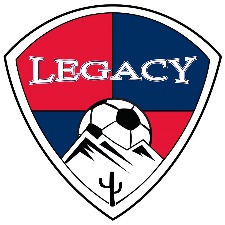 GENERAL LEGACY RULES AND REGULATIONS:Following is a summary of the general rules and regulations for members of the Legacy.  Legacy wants to ensure that its league games are a positive and enjoyable experience for all of the children and adults involved.  Games should be a pleasant, FUN and positive learning experience for all who participate and/or observe.  Above all, safety is our number one concern.  Keeping this in mind, Legacy expects that all participants and observers will adhere to the following requirements at all times.Coaches will read and follow age level game “Rules and Regulations”.Coaches will inform parents of the following.  Both Coaches and Parents are responsible for adhering to the following:No foul language or gestures in front of children at practices or games.No derogatory remarks to players, referees, coaches and/or parents.No smoking at practices or games (except in designated areas).No drugs or alcohol at practices or games.No dogs at games or practices.No climbing on or hanging from equipment or field amenities.  This includes, but is not limited to:  goals, fences, trees, signs, and buildings.Parents should not coach or instruct players during the game.No names are allowed on uniforms or names with numbers on banners.Coaches will read and follow Legacy’s “Run-a-way” game policy.Coaches will keep parents informed by developing a communication plan for distributing information about games and practices.Coaches will not practice when lightning is near.  Lightning and corresponding thunder shall be considered “near”.Coaches will not play illegal players, i.e. players not registered or on the team’s roster.Failure to comply with rules and policies may result in game suspension or removal from coaching and/or the fields.The Discipline and Rules Committee (D&R) will hear and rule on all violations to Legacy’s rules and policies.Decisions made by the D&R committee may be appealed to the Legacy of Directors._____________________________      __________________________         ___________________Printed Name					Signature				       Date